Date 	: 15 janvier 2017De	: Roger Régimbal, Directeur généralÀ       	: Membres de l’exécutif, Directeurs, Directrices, Observateurs, Observatrices, de l’ACER-CARTSujet 	: AGA 2017 Membres de l’ACER-CART Je veux premièrement vous souhaiter la Bonne et Heureuse Année. Nous préparons déjà la prochaine assemblée annuelle. Voici quelques détails qui vous aideront à planifier votre séjour.L’AGA se tiendra à Ottawa les 2 et 3 juin 2017. Le comité exécutif a approuvé la tenue d’une séance pré-AGA le 1er juin. Le sujet de la présentation n’est pas encore arrêté. Étant donné le 350e anniversaire du Canada et le 150e anniversaire d’Ottawa, beaucoup de touristes visiteront la capitale nationale pendant cette période. Nous avons bloqué un certain nombre de chambres à l’hôtel Marriott. Certains d’entre vous voudront peut-être prolonger leur séjour avant ou après l’AGA. Nous vous demandons de vous inscrire dès que possible. Votre délégation peut changer, ou même si vos plans de voyage n’ont pas été finalisés, rappelez-vous qu’il est plus facile de changer un nom ou d’annuler une chambre que d’essayer d’en trouver une à la dernière minute.Afin de vous permettre de planifier votre séjour, voici quelques renseignements. Bien que les activités qui se déroulent le jeudi ne fassent pas partie intégrante de l’AGA, plusieurs d’entre elles s’avèrent fort productives et tous sont invités à y participer.Un appel pour des nominations aux postes de membres de l’exécutif 2017-18. Formulaire d’inscription AGA 2017Merci de votre appui rapide.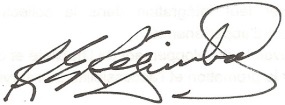 Roger RégimbalDirecteur généralJeudi 1er juin 13 h à 17 hHôtel 13 h Orientation nouveaux directeurs13 h 30 Présentation/DiscussionJeudi 1er juin  20 h à 23 hHôtel Suite hospitalitéVendredi 2 juin8 h 30 à 16 hBureaux FCEAGA affaires du jourVendredi 2 juin17 h 15 à 23 hHôtel Banquet/hospitalitéSamedi 3 juin8 h 30 à 15 hBureaux FCEAGA affaires du jour 